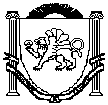 Республика КрымБелогорский районАдминистрация Зуйского сельского поселенияПОСТАНОВЛЕНИЕ12 января 2018 год                                                                                                        №10                                                                  В соответствии со статьями 219 и 219.2 Бюджетного кодекса Российской Федерации (Собрание законодательства Российской Федерации, 1998, N 31, ст. 3823; 2005, N 1, ст. 8; 2007, N 18, ст. 2117), Федеральным законом от 06.10.2003 года №131-ФЗ «Об общих принципах организации местного самоуправления в Российской Федерации», Уставом муниципального образования Зуйское сельское поселение Белогорского  района Республики Крым, администрация Зуйское сельского поселенияПОСТАНОВЛЯЕТ: Утвердить Порядок санкционирования оплаты денежных обязательств получателей средств бюджета муниципального образования Зуйское сельское поселение Белогорского района Республики Крым и администраторов источников финансирования дефицита бюджета муниципального образования Зуйское сельское поселение  Белогорского района Республики Крым (прилагается).2. Настоящее постановление вступает в силу с 1 января 2018года.4. Контроль за исполнением настоящего постановления оставляю за собой.Председатель  Зуйского сельского совета-глава администрации  Зуйскогосельского поселения                                                                                           А.А.ЛахинПриложение ПОРЯДОКсанкционирования оплаты денежных обязательств получателей средств бюджета муниципального образования  Зуйское сельское поселение  Белогорского района Республики Крым и администраторов источников финансирования дефицита бюджета муниципального образования  Зуйское  сельское поселение  Белогорского  района Республики Крым1. Настоящий Порядок разработан на основании статей 219 и 219.2 Бюджетного кодекса Российской Федерации и устанавливает порядок санкционирования территориальными органами Федерального казначейства (далее - органы Федерального казначейства) оплаты за счет средств бюджета муниципального образования Зуйское  сельское поселение Белогорского  района Республики Крым денежных обязательств получателей средств бюджета и администраторов источников финансирования дефицита бюджета муниципального образования Зуйское  сельское поселение Белогорского  района Республики Крым лицевые счета, которых открыты в органе Федерального казначейства по Республике Крым (далее соответственно - получатели бюджетных средств, администраторы источников финансирования дефицита).2. Для оплаты денежных обязательств получатели бюджетных средств (администраторы источников финансирования дефицита) представляют в орган Федерального казначейства по месту их обслуживания Заявку на кассовый расход (код формы по КФД 0531801), Заявку на кассовый расход (сокращенную) (код формы по КФД 0531851), Заявку на получение наличных денег (код формы по КФД 0531802), Заявку на получение денежных средств, перечисляемых на карту (код формы по КФД 0531243), Сводную заявку на кассовый расход (для уплаты налогов) (код формы по КФД 0531860) (далее - Заявка) в порядке, установленном в соответствии с бюджетным законодательством Российской Федерации.Заявка при наличии электронного документооборота между получателем бюджетных средств (администратором источников финансирования дефицита) и органом Федерального казначейства представляется в электронном виде с применением электронной подписи (далее - в электронном виде). При отсутствии электронного документооборота с применением электронной подписи Заявка представляется на бумажном носителе с одновременным представлением на машинном носителе (далее - на бумажном носителе).Заявка подписывается руководителем и главным бухгалтером (иными уполномоченными руководителем лицами) получателя бюджетных средств (администратора источников финансирования дефицита).3. Уполномоченный руководителем органа Федерального казначейства работник не позднее рабочего дня, следующего за днем представления получателем бюджетных средств (администратором источников финансирования дефицита) Заявки в орган Федерального казначейства, проверяет Заявку на соответствие установленной форме, наличие в ней реквизитов и показателей, предусмотренных пунктом 5 настоящего Порядка, наличие документов, предусмотренных пунктами 7, 9 настоящего Порядка и соответствующим требованиям, установленным пунктами 10 - 13 настоящего Порядка. 4. Уполномоченный руководителем органа Федерального казначейства работник не позднее срока, установленного пунктом 3 настоящего Порядка, проверяет Заявку на соответствие установленной форме, соответствие подписей имеющимся образцам, представленным получателем бюджетных средств (администратором источников финансирования дефицита) в порядке, установленном для открытия соответствующего лицевого счета.5. Заявка проверяется с учетом положений пункта 6 настоящего Порядка на наличие в ней следующих реквизитов и показателей:1) номера организации в реестровой записи реестра участников бюджетного процесса, а также юридических лиц, не являющихся участниками бюджетного процесса (далее - код участника бюджетного процесса по Сводному реестру), и номера соответствующего лицевого счета, открытого получателю бюджетных средств или администратору источников финансирования дефицита; 2) кодов классификации расходов бюджетов (классификации источников финансирования дефицитов бюджетов), по которым необходимо произвести кассовый расход (кассовую выплату), и кода объекта капитального строительства (объекта недвижимости, мероприятия (укрупненного инвестиционного проекта), включенного в федеральную адресную инвестиционную программу (далее - объект ФАИП) (при наличии), а также текстового назначения платежа;3) суммы кассового расхода (кассовой выплаты) и кода валюты в соответствии с Общероссийским классификатором валют, в которой он должен быть произведен;4) суммы кассового расхода (кассовой выплаты) в валюте Российской Федерации, в рублевом эквиваленте, исчисленном на дату оформления Заявки;5) суммы налога на добавленную стоимость (при наличии);6) вида средств (средства бюджета);7) наименования, банковских реквизитов, идентификационного номера налогоплательщика (ИНН) и кода причины постановки на учет (КПП) получателя денежных средств по Заявке;8) номера учтенного в органе Федерального казначейства бюджетного обязательства получателя бюджетных средств (при его наличии);9) номера и серии чека (при наличном способе оплаты денежного обязательства);10) срока действия чека (при наличном способе оплаты денежного обязательства);11) фамилии, имени и отчества получателя средств по чеку (при наличном способе оплаты денежного обязательства);12) данных документов, удостоверяющих личность получателя средств по чеку (при наличном способе оплаты денежного обязательства);13) данных для осуществления налоговых и иных обязательных платежей в бюджеты бюджетной системы Российской Федерации (при необходимости);14) реквизитов (номер, дата) и предмета договора (государственного (муниципального) контракта, соглашения) или нормативного правового акта о предоставлении субсидии, или документа, предусмотренного нормативными правовыми актами субъекта Российской Федерации (решениями местной администрации муниципального образования), в том числе, законодательными актами, действующими на территории Республики Крым и города федерального значения Севастополя в период формирования в соответствии с законодательством Российской Федерации публично-правовых образований, являющихся основанием для принятия получателем бюджетных средств бюджетного обязательства (далее - документ-основание): договора (государственного (муниципального) контракта) на поставку товаров, выполнение работ, оказание услуг для государственных (муниципального) нужд, договора, заключенного в связи с предоставлением бюджетных инвестиций юридическому лицу в соответствии со статьей 80 Бюджетного кодекса Российской Федерации (далее - договор (государственный (муниципальный) контракт)); договора аренды;соглашения о предоставлении из бюджета субъекта Российской Федерации бюджету муниципального образования Зуйское сельское поселение Белогорского района Республики Крым межбюджетного трансферта в форме субсидии, субвенции, иного межбюджетного трансферта, имеющих целевое назначение (далее - соглашение на предоставление межбюджетного трансферта);нормативного правового акта, предусматривающего предоставление из бюджета субъекта Российской Федерации бюджету муниципального образования Зуйское сельское поселение Белогорского района Республики Крым межбюджетного трансферта в форме субсидии, субвенции, иного межбюджетного трансферта, имеющего целевое назначение, если порядком (правилами) предоставления указанного межбюджетного трансферта не предусмотрено заключение соглашения на предоставление межбюджетного трансферта (далее - нормативный правовой акт о предоставлении межбюджетного трансферта);соглашения о предоставлении субсидии бюджетному или автономному учреждению, иному юридическому лицу, или индивидуальному предпринимателю, или физическому лицу - производителю товаров, работ, услуг (далее - субсидия юридическому лицу), заключенного в соответствии с бюджетным законодательством Российской Федерации (далее - соглашение о предоставлении субсидии юридическому лицу);нормативного правового акта, предусматривающего предоставление субсидии юридическому лицу, если порядком (правилами) предоставления указанной субсидии не предусмотрено заключение соглашения (далее - нормативный правовой акт о предоставлении субсидии юридическому лицу);15) реквизитов (тип, номер, дата) документа, подтверждающего возникновение денежного обязательства при поставке товаров (накладная, товарная накладная и (или) акт приемки-передачи, и (или) счет-фактура), выполнении работ, оказании услуг (акт выполненных работ (оказанных услуг) и (или) счет, и (или) счет-фактура), номер и дата исполнительного документа (исполнительный лист, судебный приказ), иных документов, подтверждающих возникновение денежных обязательств, предусмотренных федеральными законами, указами Президента Российской Федерации, постановлениями Правительства Российской Федерации и правовыми актами Министерства финансов Российской Федерации, а также законодательными и иными правовыми актами, действующими на территории Республики Крым и города федерального значения Севастополя в период формирования публично – правовых образований в соответствии с законодательством Российской Федерации (далее - документы, подтверждающие возникновение денежных обязательств).6. Требования подпунктов 14 и 15 пункта 5 настоящего Порядка не применяются в отношении:Заявки на кассовый расход (код формы по КФД 0531801), Заявки на кассовый расход (сокращенной) (код формы по КФД 0531851) (далее – Заявка на кассовый расход) при оплате по договору на оказание услуг, выполнение работ, заключенному получателем бюджетных средств с физическим лицом, не являющимся индивидуальным предпринимателем;Заявки на кассовый расход при перечислении средств получателям бюджетных средств, осуществляющим в соответствии с бюджетным законодательством Российской Федерации операции со средствами бюджета Республики Крым (в том числе в иностранной валюте) на счетах, открытых им в учреждении Центрального банка Российской Федерации или кредитной организации;Заявки на кассовый расход при перечислении средств обособленным подразделениям получателей бюджетных средств, не наделенным полномочиями по ведению бюджетного учета (далее – уполномоченное подразделение);Заявки на получение наличных денег (код формы по КФД 0531802)(Заявки на получение денежных средств, перечисляемых на карту (код формы по КФД 0531243)).Требования подпункта 14 пункта 5 настоящего Порядка не применяются в отношении Заявки на кассовый расход при оплате товаров, выполнении работ, оказании услуг, в случаях, когда заключение договоров (государственных (муниципальных) контрактов) законодательством Российской Федерации не предусмотрено;Требования подпункта 15 пункта 5 настоящего Порядка не применяются в отношении Сводной заявки на кассовый расход (для уплаты налогов и сборов) (код формы по КФД 0531860);Требования подпункта 15 пункта 5 настоящего Порядка не применяются в отношении Заявки на кассовый расход при:осуществлении авансовых платежей в соответствии с условиями договора (государственного (муниципального) контракта):осуществлении 100% авансовых платежей в соответствии с условиями договора (государственного (муниципального) контракта) за поставку почтовых марок, маркированных конвертов, конвертов не маркированных, оплату подписки периодических печатных изданий их доставке и приобретение, за медицинские осмотры, анализы, за издание сертификата ключа электронной подписи, за обучение на курсах повышения квалификации, за услуги хостинга - аренда места на сервере провайдера, на проведение государственной экспертизы проектной документации и результатов инженерных изысканий; осуществлении до 100% авансовых платежей в соответствии с условиями договора (государственного (муниципального) контракта) на закупку товаров, работ и услуг для муниципальных нужд, выполнение работ по текущему и капитальному ремонту;оплате по договору аренды;перечислении средств в соответствии с соглашениями, предусмотренными настоящим Порядком;перечислении средств в соответствии с договором, заключенным в связи с предоставлением бюджетных инвестиций юридическому лицу в соответствии со статьей 80 Бюджетного кодекса Российской Федерации;перечислении средств в соответствии с нормативным правовым актом о предоставлении субсидии юридическому лицу;перечислении средств в соответствии с нормативным правовым актом о предоставлении межбюджетного трансферта. В одной Заявке на кассовый расход (код формы по КФД 0531801), Заявке на получение наличных денег (код формы по КФД 0531802), Заявке на получение денежных средств, перечисляемых на карту (код формы по КФД 0531243) может содержаться несколько сумм кассовых расходов (кассовых выплат) по разным кодам классификации расходов бюджетов (классификации источников финансирования дефицитов бюджетов) по денежным обязательствам в рамках одного бюджетного обязательства получателя бюджетных средств (администратора источников финансирования дефицита бюджета). 7. Для подтверждения возникновения денежного обязательства получатель бюджетных средств представляет в орган Федерального казначейства вместе с Заявкой на кассовый расход указанный в ней в соответствии с подпунктом 15 пункта 5 настоящего Порядка соответствующий документ, подтверждающий возникновение денежного обязательства, согласно требованиям, установленным пунктом 9 настоящего Порядка.Для подтверждения денежного обязательства, возникшего в соответствии с условиями бюджетного обязательства, обусловленного муниципальным контрактом, предусматривающим обязанность получателя бюджетных средств - муниципального заказчика по перечислению суммы неустойки (штрафа, пеней) за нарушение законодательства Российской Федерации о контрактной системе в сфере закупок товаров, работ, услуг для обеспечения государственных и муниципальных нужд в доход соответствующего бюджета, получатель бюджетных средств представляет в орган Федерального казначейства по месту обслуживания не позднее представления Заявки на оплату денежного обязательства по муниципальному контракту платежный документ на перечисление в доход соответствующего бюджета суммы неустойки (штрафа, пеней) по муниципальному контракту.8. Требования, установленные пунктом 7 настоящего Порядка, не распространяются на санкционирование оплаты денежных обязательств, связанных:с обеспечением выполнения функций казенных учреждений (за исключением денежных обязательств по поставкам товаров, выполнению работ, оказанию услуг, аренде);с социальными выплатами населению;с предоставлением бюджетных инвестиций юридическому лицу по договору в соответствии со статьей 80 Бюджетного кодекса Российской Федерации;с предоставлением субсидий юридическим лицам, индивидуальным предпринимателям, физическим лицам - производителям товаров, работ, услуг;с предоставлением межбюджетных трансфертов;с предоставлением платежей, взносов, безвозмездных перечислений субъектам международного права;с обслуживанием муниципального долга;с исполнением судебных актов по искам к муниципальному образованию о возмещении вреда, причиненного гражданину или юридическому лицу в результате незаконных действий (бездействия) местного самоуправления либо должностных лиц этих органов;с выполнением оперативно-розыскных мероприятий и осуществлением мер безопасности в отношении потерпевших, свидетелей и иных участников уголовного судопроизводства. 9. Получатель бюджетных средств представляет в орган Федерального казначейства документ, подтверждающий возникновение денежного обязательства, в форме электронной копии бумажного документа, созданной посредством его сканирования, или копии электронного документа, подтвержденных электронной подписью уполномоченного лица получателя бюджетных средств (далее - электронная копия документа).При отсутствии у получателя бюджетных средств технической возможности представления электронной копии документа указанный документ представляется на бумажном носителе.Прилагаемый к Заявке документ, подтверждающий возникновение денежного обязательства, на бумажном носителе подлежит возврату получателю бюджетных средств.10. При санкционировании оплаты денежных обязательств по расходам (за исключением расходов по публичным нормативным обязательствам) осуществляется проверка Заявки по следующим направлениям:1) коды классификации расходов бюджета, указанные в Заявке, должны соответствовать кодам классификации расходов бюджета, утвержденным в установленном порядке, действующим в текущем финансовом году на момент представления Заявки;            2) соответствие содержания операции, исходя из документа, подтверждающего возникновение денежного обязательства, коду вида расходов и содержанию текста назначения платежа, указанным в Заявке;3) непревышение сумм в Заявке остатков соответствующих лимитов бюджетных обязательств и предельных объемов финансирования, учтенных на лицевом счете получателя бюджетных средств;4) непревышение сумм в Заявке остатка источника дополнительного бюджетного финансирования, если осуществляется проверка Заявки за счет источника дополнительного бюджетного финансирования;5) соответствие наименования, ИНН, КПП, банковских реквизитов получателя денежных средств, указанных в Заявке на кассовый расход, наименованию, ИНН, КПП, банковским реквизитам получателя денежных средств, указанным в документе, подтверждающем возникновение денежного обязательства (при наличии).11. При санкционировании оплаты денежного обязательства, возникающего по документу-основанию согласно указанному в Заявке номеру ранее учтенного органом Федерального казначейства бюджетного обязательства получателя бюджетных средств (далее - бюджетное обязательство), осуществляется проверка соответствия информации, указанной в Заявке, реквизитам и показателям бюджетного обязательства на:1) идентичность кода участника бюджетного процесса по Сводному реестру по бюджетному обязательству и платежу;2) идентичность кода (кодов) классификации расходов бюджетов по бюджетному обязательству и платежу;3) соответствие предмета бюджетного обязательства и содержания текста назначения платежа;4) идентичность кода валюты, в которой принято бюджетное обязательство, и кода валюты, в которой должен быть осуществлен платеж;5) непревышение суммы кассового расхода над суммой неисполненного бюджетного обязательства;6) соответствие кода классификации расходов и кода объекта ФАИП по бюджетному обязательству и платежу;7) идентичность наименования, ИНН, КПП получателя денежных средств, указанных в Заявке на кассовый расход, по бюджетному обязательству и платежу;8) непревышение размера авансового платежа, указанного в Заявке на кассовый расход, над суммой авансового платежа по бюджетному обязательству с учетом ранее осуществленных авансовых платежей;9) непревышение указанного в Заявке на кассовый расход авансового платежа над предельным размером авансового платежа, установленным законом субъекта Российской Федерации (муниципальным правовым актом представительного органа муниципального образования) либо нормативным правовом актом субъекта Российской Федерации (муниципальным правовым актом), в случае представления Заявки для оплаты денежных обязательств по договору (государственному (муниципальному) контракту);10) неопережение графика внесения арендной платы по бюджетному обязательству, в случае представления Заявки для оплаты денежных обязательств по договору аренды.Санкционирование оплаты денежного обязательства, возникающего по документу - основанию в соответствии с настоящим пунктом, по Заявкам, в которых не указана ссылка на номер ранее учтенного органом Федерального казначейства бюджетного обязательства, осуществляется одновременно с принятием на учет нового бюджетного обязательства в соответствии с Порядком учета Управлением Федерального казначейства по Республике Крым бюджетных и денежных обязательств получателей средств бюджета муниципального образования Зуйское  сельское поселение Белогорского  района Республики Крым, утвержденным Постановлением администрации Зуйского  сельского поселения Белогорского района Республики Крым от 30.12.2016 года № 108 «Об утверждении порядка учета территориальными органами Федерального казначейства бюджетных и денежных обязательств получателей средств бюджета муниципального образования Зуйское сельское поселение Белогорского района Республики Крым» (далее – Муниципальный Порядок).В этом случае проверка Заявки на соответствие требованиям настоящего Порядка осуществляется в сроки, установленные Муниципальным Порядком.11) наличие на официальном сайте в сети Интернет www.bus.gov.ru, на котором подлежит размещению информация о государственных (муниципальных) учреждениях, государственного задания на оказание государственных услуг (выполнение работ), на финансовое обеспечение выполнения которого осуществляется перечисление субсидии на основании Заявки.12. При санкционировании оплаты денежных обязательств по расходам по публичным нормативным обязательствам осуществляется проверка Заявки по следующим направлениям:1) коды классификации расходов бюджетов, указанные в Заявке, должны соответствовать кодам классификации расходов бюджетов, утвержденным в установленном порядке, действующим в текущем финансовом году на момент представления Заявки;2) непревышение сумм, указанных в Заявке, остаткам соответствующих бюджетных ассигнований, учтенных на лицевом счете получателя бюджетных средств.13. При санкционировании оплаты денежных обязательств по выплатам по источникам финансирования дефицита бюджета осуществляется проверка Заявки по следующим направлениям:1) коды классификации источников финансирования дефицитов бюджетов, указанные в Заявке, должны соответствовать кодам классификации источников финансирования дефицитов бюджетов, утвержденным в установленном порядке, действующим в текущем финансовом году на момент представления Заявки;2) непревышение сумм, указанных в Заявке, остаткам соответствующих бюджетных ассигнований, учтенных на лицевом счете администратора источников внутреннего финансирования дефицита бюджета.14. В случае если форма или информация, указанная в Заявке, не соответствуют требованиям, установленным пунктами 4, 5, 10, подпунктами 1 - 8 пункта 11, пунктами 12, 13 настоящего Порядка или в случае установления нарушения получателем бюджетных средств условий, установленных абзацем вторым пункта 7 настоящего Порядка, орган Федерального казначейства регистрирует представленную Заявку в Журнале регистрации неисполненных документов (код формы по КФД 0531804) в установленном порядке и возвращает получателю бюджетных средств (администратору источников финансирования дефицита) не позднее срока, установленного пунктом 3 настоящего Порядка, экземпляры Заявки на бумажном носителе с указанием в прилагаемом Протоколе (код формы по КФД 0531805) в установленном порядке причины возврата.В случае если Заявка представлялась в электронном виде, получателю бюджетных средств (администратору источников финансирования дефицита) не позднее срока, установленного пунктом 3 настоящего Порядка, направляется Протокол в электронном виде, в котором указывается причина возврата. При установлении органом Федерального казначейства нарушений получателем бюджетных средств условий, установленных подпунктами 9, 10 пункта 11 настоящего Порядка, орган Федерального казначейства не позднее двух рабочих дней после отражения операций, вызвавших указанные нарушения, на соответствующем лицевом счете доводит информацию о данных нарушениях до получателя бюджетных средств путем направления Уведомления о нарушении установленных предельных размеров авансового платежа (код формы по КФД 0504713) и (или) Уведомления о нарушении сроков внесения и размеров арендной платы (код формы по КФД 0504714), а также обеспечивает доведение указанной информации до главного распорядителя (распорядителя) бюджетных средств, в ведении которого находится допустивший нарушение получатель бюджетных средств, не позднее десяти рабочих дней после отражения операций, вызвавших указанные нарушения, на соответствующем лицевом счете. 15. При положительном результате проверки в соответствии с требованиями, установленными настоящим Порядком, в Заявке, представленной на бумажном носителе, уполномоченным руководителем органа Федерального казначейства работником проставляется отметка, подтверждающая санкционирование оплаты денежных обязательств получателя бюджетных средств (администратора источников финансирования дефицита) с указанием даты, подписи, расшифровки подписи, содержащей фамилию, инициалы указанного работника, и Заявка принимается к исполнению.О Порядке санкционирования оплаты денежных обязательств получателей средств бюджета муниципального образования Зуйское сельское поселение  Белогорского района Республики Крым и администраторов источников финансирования дефицита бюджета муниципального образования Зуйское сельское поселение  Белогорского района Республики Крым 